Начало подачи заявлений на участие в ГИАС 10 января по 1 марта 2018 года начинается подача заявлений на участие в государственной итоговой аттестации по образовательным программам основного общего образования в форме основного государственного экзамена и государственного выпускного экзамена в 2018 году на территории Ростовской области. Места регистрации заявлений участников государственной итоговой аттестации по образовательным программам основного общего образования – образовательная организация по месту обучения заявителя.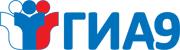 